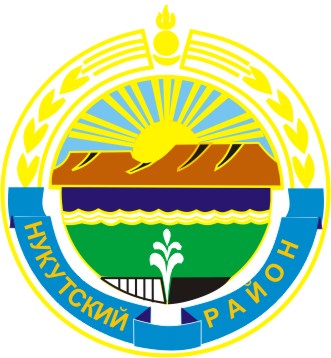 Муниципальное образование «Нукутский район»ДУМА МУНИЦИПАЛЬНОГО ОБРАЗОВАНИЯ«НУКУТСКИЙ  РАЙОН»Седьмой созыв РЕШЕНИЕ01 октября 2019 года		           № 11     			           п. НовонукутскийО назначениипубличных слушаний В соответствии с частью 3 статьи 28 Федерального закона «Об общих принципах организации  местного самоуправления в Российской Федерации» от 06 октября 2003 г.            № 131-ФЗ, частью 2 статьи 19 Устава муниципального образования «Нукутский район», Положением о порядке организации и проведения публичных слушаний в муниципальном образовании «Нукутский район», утвержденным решением Думы МО «Нукутский район» от 28 августа 2009 г. № 44 (в редакции решений Думы МО «Нукутский район» от 29.10.2010 г. № 75, 05.02.2016 г. № 5), ДумаРЕШИЛА:Назначить проведение публичных слушаний по обсуждению проекта решения Думы муниципального образования «Нукутский район» «О внесении изменений и дополнений в Устав муниципального образования «Нукутский район»  на 14 ноября 2019 г. в 11. 00 ч. Определить место проведения публичных слушаний – конференц-зал администрации МО «Нукутский район», расположенный по адресу: п. Новонукутский,  ул. Ленина, 26 (2 этаж).Организатором публичных слушаний назначить постоянную комиссию по законодательству и местному самоуправлению Думы муниципального образования «Нукутский район».Письменные замечания и предложения жителей муниципального образования «Нукутский район» принимаются до 17.00 ч. 13 ноября 2019 г. по адресу:  п. Новонукутский, ул. Ленина, 26, кабинет Думы МО «Нукутский район» (1 этаж).Результаты публичных слушаний опубликовать в районной газете «Свет Октября».Опубликовать настоящее решение в районной газете «Свет Октября» и разместить на официальном сайте муниципального образования «Нукутский район». Председатель Думы муниципального образования «Нукутский район»						                    К.М.Баторов